SLJ Medvedek, slavna zvezda – poslušanje DZ 61 Najbrž imaš tudi ti doma majhnega plišastega medvedka, ki ga rad stisneš in mogoče spi s teboj.  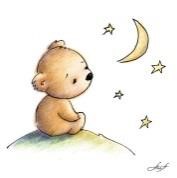 Te zanima, kako je nastala igrača medvedek? Pozorno poslušaj prvo besedilo na spodnji povezavi: https://folio.rokus-klett.si/?credit=LIB3SDZSLO1_2015&pages=61&layout=single 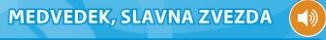 Ustno odgovori na vprašanja: Kako je naslov oddaje? Katere so najpogostejše igrače na svetu? Kako se imenujejo medvedki v različnih deželah? O čem pripoveduje oddaja? Zakaj so predsednika Združenih držav Amerike povabili na lov na medvede? Zakaj predsednik Theodore Roosevelt ni mogel ustreliti medvedka? Kdo je narisal dogodek in ga objavil? Kaj je naredil neznani trgovec?  Sedaj pa odpri DZ na strani 61 in samostojno reši 1. nalogo.  Preveri pravilnost naloge:  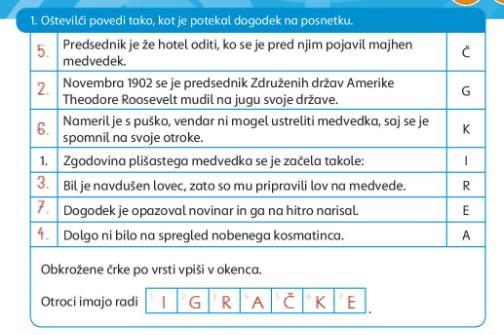 Pozorno poslušaj drugo besedilo na spodnji povezavi: https://folio.rokus-klett.si/?credit=LIB3SDZSLO1_2015&pages=61&layout=single Opozorilo: Če ti  zgornje povezave ne delujejo, lahko besedilo poslušaš na spodnji povezavi: https://www.youtube.com/watch?v=PixQZ0VS90g 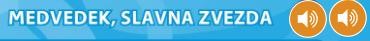 V čem se razlikujeta besedili? Katero besedilo ti je bilo bolj všeč? Kateri se vam zdi bolj resničen? *Po drugem poslušanju samostojno reši 2. in 3. nalogo. Pozoren/na bodi na obliko zapisa.  MAT Poprava ocenjevanja znanja.DZ stran 79, 80LUMIz kolaž papirja na risalni list nalepi mesto v zasneženi noči.